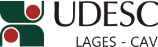 DESIGNA BANCA DE AVALIAÇÃO DA TESE DE DOUTORADO EM PRODUÇÃO VEGETAL.O Diretor Geral do Centro de Ciências Agroveterinárias, no uso de suas atribuições, RESOLVE:1 - Designar os abaixo relacionados para comporem a Banca de Avaliação da Tese de Doutorado em Produção Vegetal, intitulada “Efeito da entomosporiose na desfolha e qualidade de planta de pereira europeia”, da doutoranda MAYRA JULINE GONÇALVES, a ser realizada dia 25 de março de 2015, às 14 horas, nas dependências do CAV/UDESC: Dr. AMAURI BOGO – (UDESC/Lages/SC) – PresidenteDrª. ROSA MARIA VALDEBENITO SANHUEZA – (PROTERRA Engenharia Agronômica Ltda./Vacaria/RS) – Membro externoDr. GILMAR ARDUÍNO BETTIO MARODIN – (UFRGS/Porto Alegre/RS) – Membro externoDr. RICARDO TREZZI CASA – (UDESC/Lages/SC) – Membro Dr. LEO RUFATO – (UDESC/Lages/SC) – MembroDrª. JOSEANE DE SOUZA HIPÓLITO – (UDESC/Lages/SC) – SuplenteJoão Fert NetoDiretor Geral do CAV/UDESCPORTARIA INTERNA DO CAV Nº 044/2015, de 11/03/2015